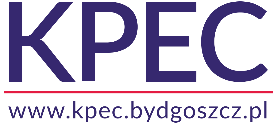 FORMULARZ OFERTY CENOWEJKomunalne Przedsiębiorstwo Energetyki Cieplnej Spółka z o.o.Dział Zakupów i Gospodarki Materiałowejul. Ks. J. Schulza 585-315, BYDGOSZCZ52 30-45-200 fax 52 30-45-292e-mail: zaopatrzenie@kpec.bydgoszcz.plNazwa Wykonawcy/imię i nazwisko: ..............................................................................................................................................................................................................................................Adres Wykonawcy/adres zamieszkania: ulica ................................................... nr domu .........kod ..................... miejscowość ...........................................................W odpowiedzi na Zaproszenie składamy ofertę na niżej wymienione materiały:UWAGA: Podana w tabeli ilość towaru jest ilością szacunkową i może ulec zmianie (zwiększenie albo zmniejszenie). Zamawiający może w każdej chwili zrezygnować z części lub całości dostawy.Termin gwarancji na oferowane materiały					…………............. m-cy.Oferowany termin płatności							…………............. dni.Deklarowany termin realizacji zamówienia					…………............. dni.Oświadczamy, że jesteśmy związani naszą ofertą przez			…..…..………….. dni.*)*) Bieg terminu rozpoczyna się wraz z upływem terminu składania ofert.   Zamawiający oczekuje, że termin związania ofertą wyniesie min 6 miesiące.Nazwa producenta proponowanych materiałów	………….………………………………………… ……………………………………………………………………………………………..…………………Dostarczę nieodpłatnie zamówiony towar do mag. KPEC 					tak/nieDo oferty dołączam prospekty, katalogi, aprobaty techniczne, deklaracje zgodności,
 atesty proponowanych materiałów.								tak/niePosiadamy wdrożony System Zarządzania Jakością ISO.					tak/nieImię i nazwisko osoby do kontaktów wraz z nr telefonów i adresem poczty e-mail.– ……………………………………………………………………………………………………………– ……………………………………………………………………………………………………………– ……………………………………………………………………………………………………………Wyrażamy zgodę na przeprowadzenie wszelkich badań mających na celu sprawdzenie oświadczeń, dokumentów i przedłożonych informacji oraz wyjaśnień finansowych i technicznych, przez  Zamawiającego lub  jego upoważnionych przedstawicieli.Wypełniłem/-liśmy obowiązki informacyjne przewidziane w art. 13 lub art. 14 rozporządzenia Parlamentu Europejskiego i Rady (UE) 2016/679 z dnia 27 kwietnia 2016 r. w sprawie ochrony osób fizycznych w związku z przetwarzaniem danych osobowych i w sprawie swobodnego przepływu takich danych oraz uchylenia dyrektywy 95/46/WE (ogólne rozporządzenie o ochronie danych) (Dz. Urz. UE L 119 z 04.05.2016 str. 1) „RODO” wobec osób fizycznych, od których dane osobowe bezpośrednio lub pośrednio pozyskał w celu ubiegania się o udzielenie zamówienia publicznego w niniejszym postepowaniu.Wyrażam/-my zgodę na przetwarzanie przez Komunalne Przedsiębiorstwo Energetyki Cieplnej Sp. z o.o. w Bydgoszczy moich/naszych danych osobowych (imię i nazwisko, tytuł naukowy, adres zamieszkania, adres e-mail i nr telefonu oraz danych dla celów podatkowych i ZUS – w przypadku bezpośrednich rozliczeń) dla celów przeprowadzenia niniejszego postępowania, zgodnie z ustawą z dnia 10 maja 2018 r. o ochronie danych osobowych (Dz. U. z 2018, poz. 1000) oraz rozporządzenia Parlamentu Europejskiego i Rady (UE) 2016/679 z 27 kwietnia 2016 r. w sprawie ochrony osób fizycznych w związku z przetwarzaniem danych osobowych i w sprawie swobodnego przepływu takich danych oraz uchylenia dyrektywy 95/46/WE (ogólne rozporządzenie o ochronię danych osobowych) (Dz. U. UE L119 z 04.05.2016 str. 1)tel.: ..........................................e-mail: ..........................................................REGON:................................NIP: ................................LpNazwa materiałuJ.m.IlośćCena nettoTechn.Prod.1KOLANKO NIERDZEWNE INOX PRESS 22x22 90° DO ZACISKANIAszt12KOLANKO NIERDZEWNE INOX PRESS 28x28 90° DO ZACISKANIAszt13KOLANKO NIERDZEWNE INOX PRESS 35x35 90° DO ZACISKANIAszt14KOLANKO NIERDZEWNE INOX PRESS 42x42 90° DO ZACISKANIAszt15KOLANKO NIERDZEWNE INOX PRESS 54x54 90° DO ZACISKANIAszt16RURA NIERDZEWNA INOX PRESS 18x1.0 DO ZACISKANIAmb17RURA NIERDZEWNA INOX PRESS 22x1.2 DO ZACISKANIAmb18RURA NIERDZEWNA INOX PRESS 28x1.2 DO ZACISKANIAmb19RURA NIERDZEWNA INOX PRESS 35x1.5 DO ZACISKANIAmb110RURA NIERDZEWNA INOX PRESS 42x1.5 DO ZACISKANIAmb111RURA NIERDZEWNA INOX PRESS 54x1.5 DO ZACISKANIAmb112ZŁĄCZKA NIERDZEWNA INOX PRESS GW 28x1" DO ZACISKANIAszt113ZŁĄCZKA NIERDZEWNA INOX PRESS GW 28x11/4" DO ZACISKANIAszt114ZŁĄCZKA NIERDZEWNA INOX PRESS GW 35x11/4" DO ZACISKANIAszt115ZŁĄCZKA NIERDZEWNA INOX PRESS GW 42x11/2" DO ZACISKANIAszt116ZŁĄCZKA NIERDZEWNA INOX PRESS GZ 28x1" DO ZACISKANIAszt117ZŁĄCZKA NIERDZEWNA INOX PRESS GZ 28x3/4" DO ZACISKANIAszt118ZŁĄCZKA NIERDZEWNA INOX PRESS GZ 42x11/2" DO ZACISKANIAszt119ZŁĄCZKA NIERDZEWNA INOX PRESS GZ 42x11/4" DO ZACISKANIAszt1Dnia ..................................................................(pieczęć i podpis Wykonawcy)